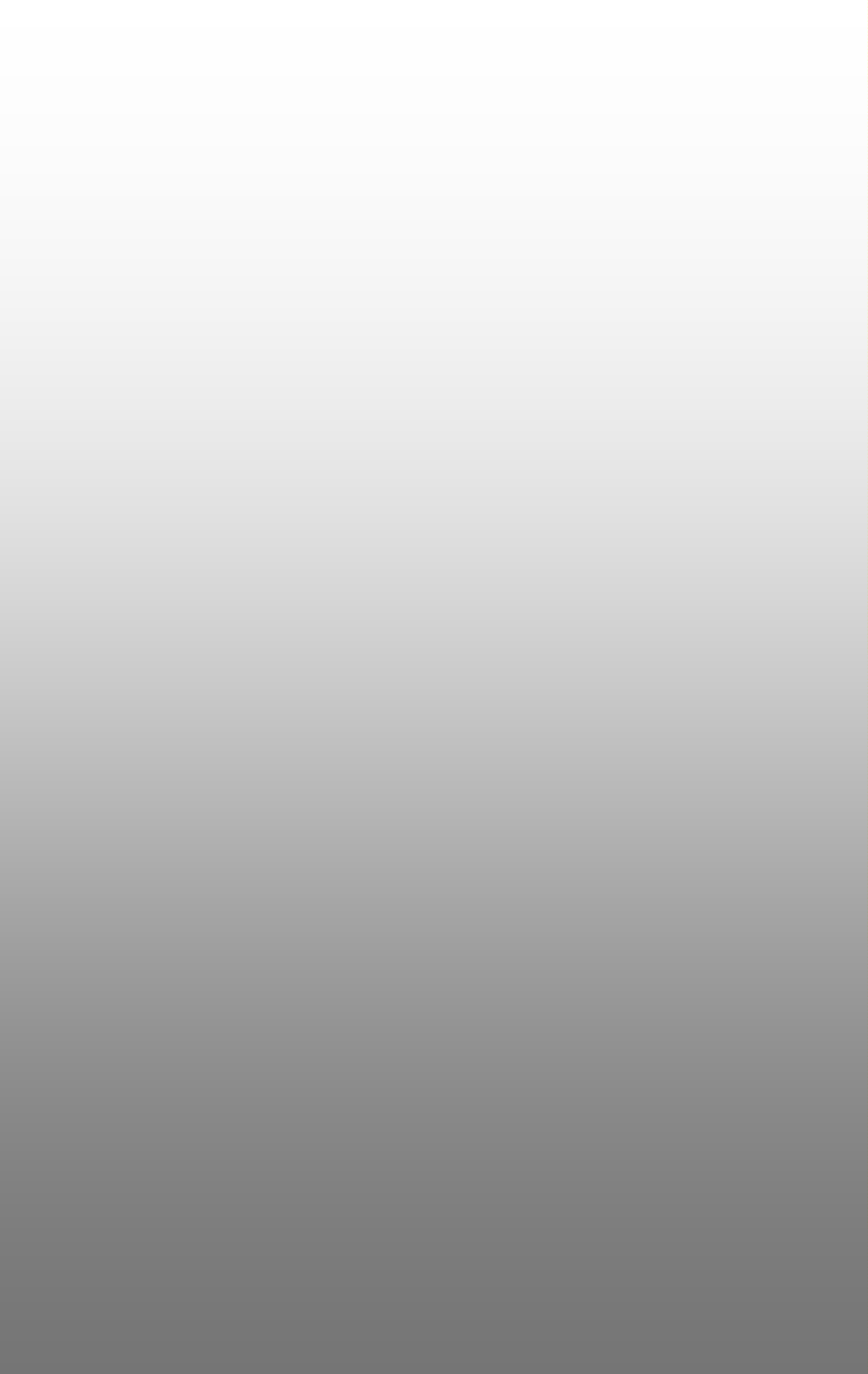 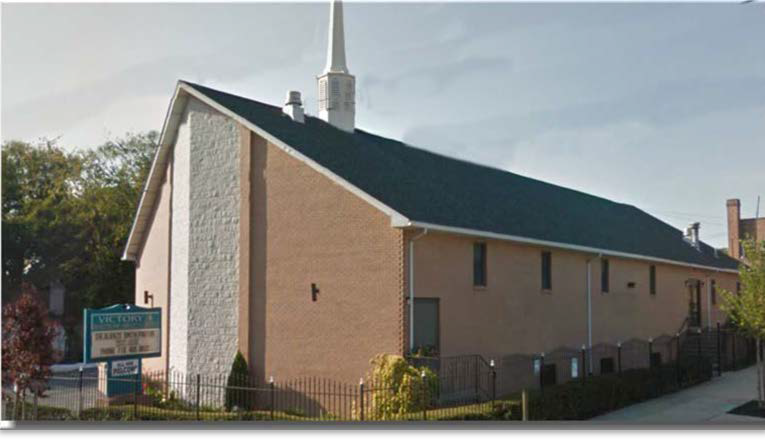 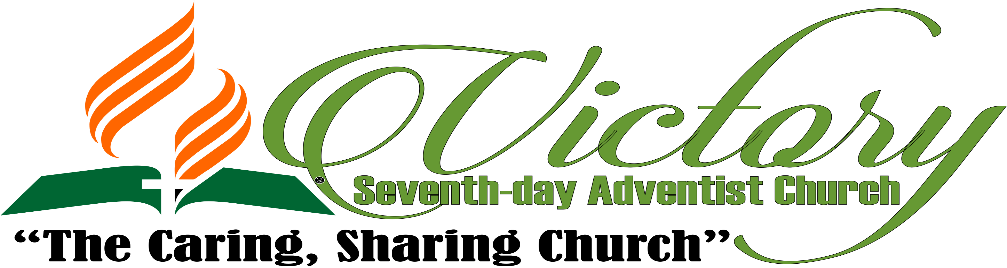 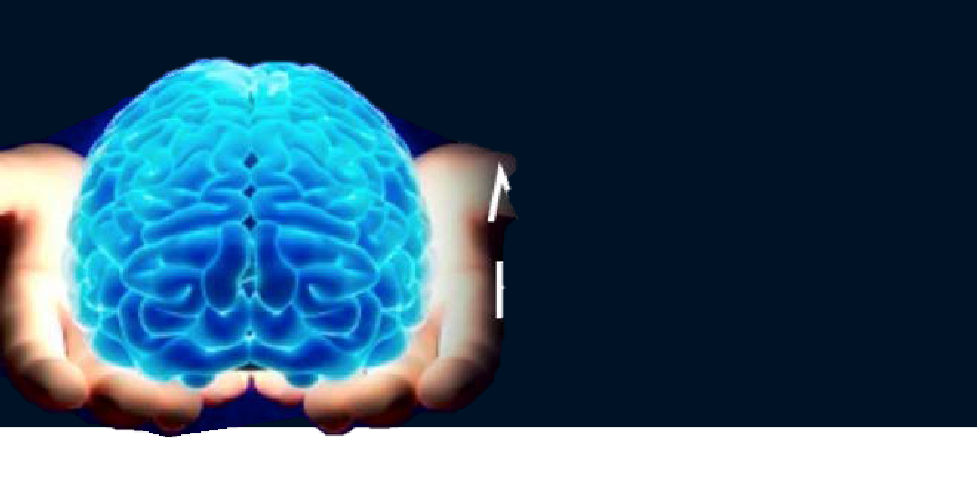 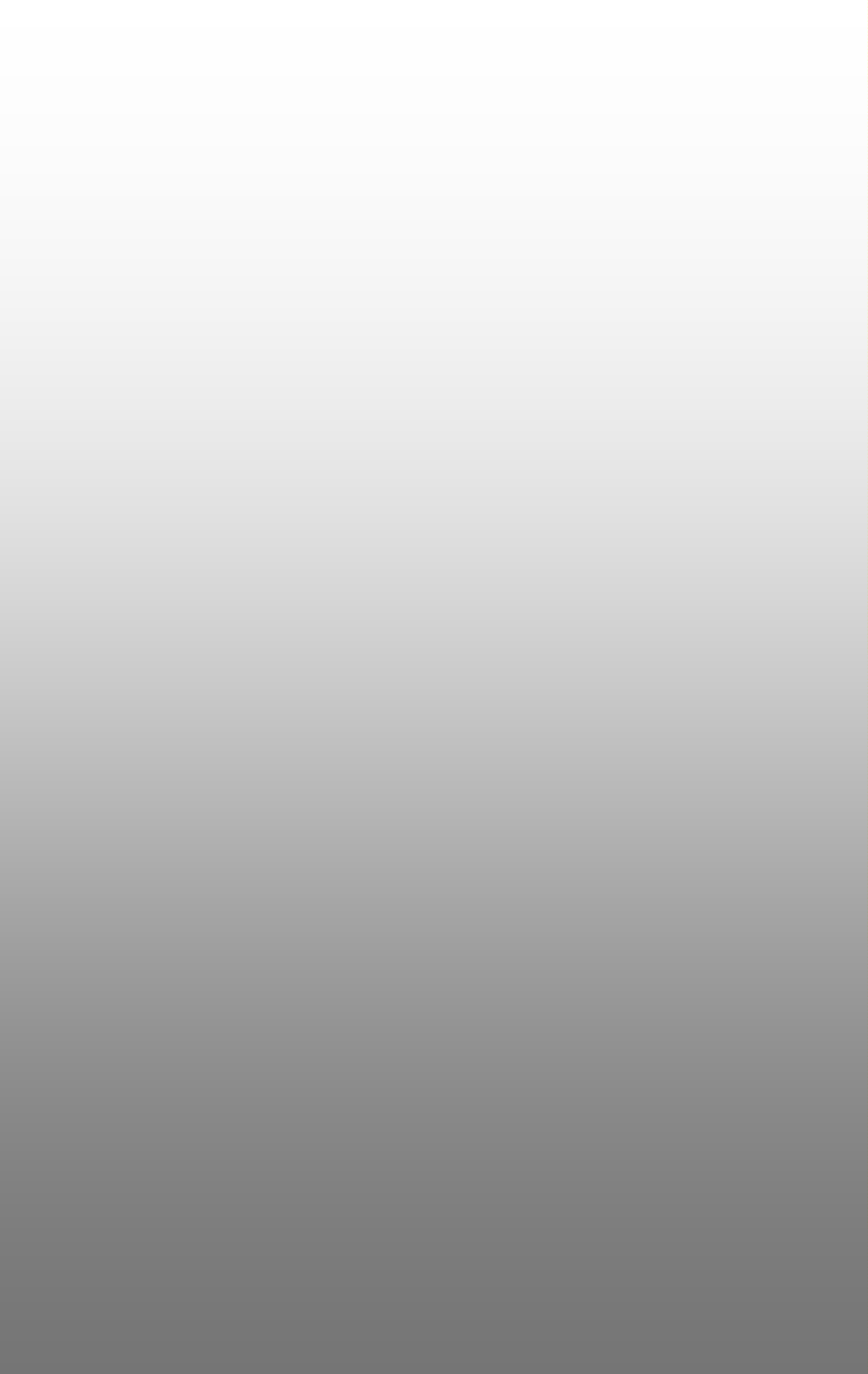 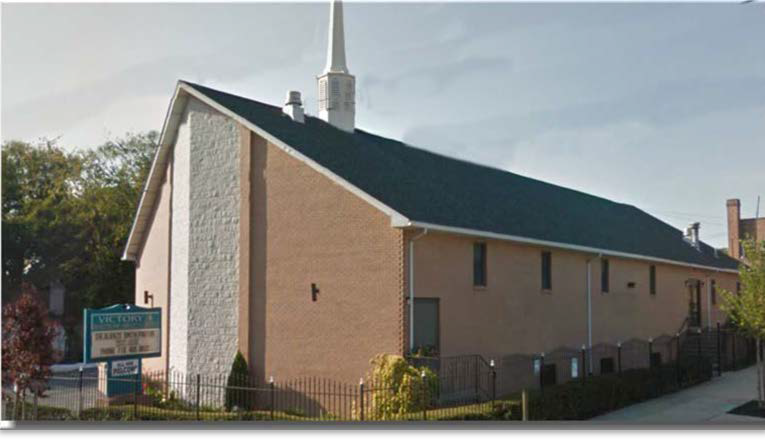 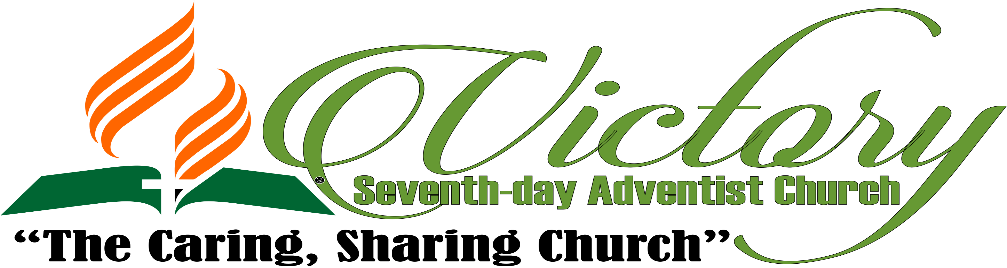 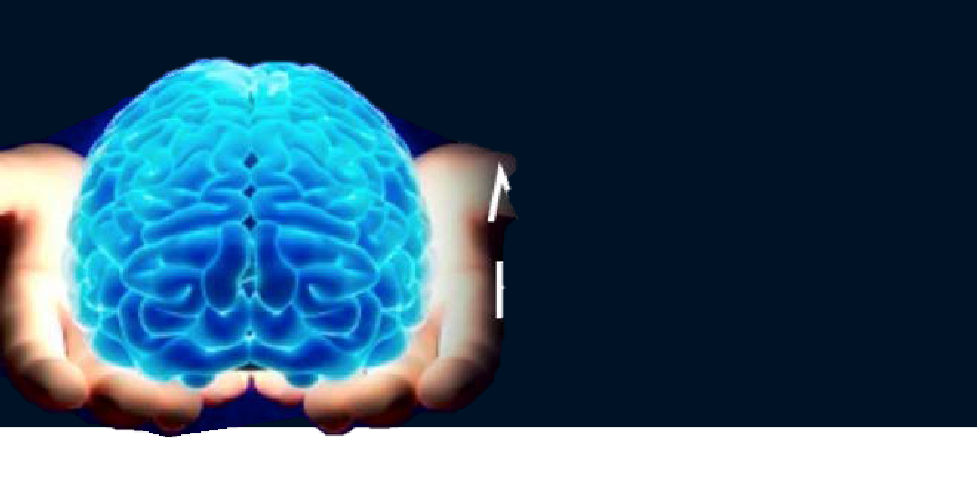 Sabbath, May 5, 2018“THE ARMENIAN MINDSET”Lew Keith;President of Butler Creek Health Education CenterLearn to do good; seek justice, correct oppression; bring justice to the fatherless, plead the widow's cause.Isaiah 1:17WELCOME TO OUR GUESTS!1271 Burke Avenue, Bronx, NY 10469. Phone: (718) 405-0632 Fax: 347-899-8211E-mail: victory_sda@hotmail.com|Website: www.victorysda.org|Live Streaming: vsdabn.org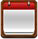 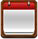 IN THE SPIRIT OF WORSHIP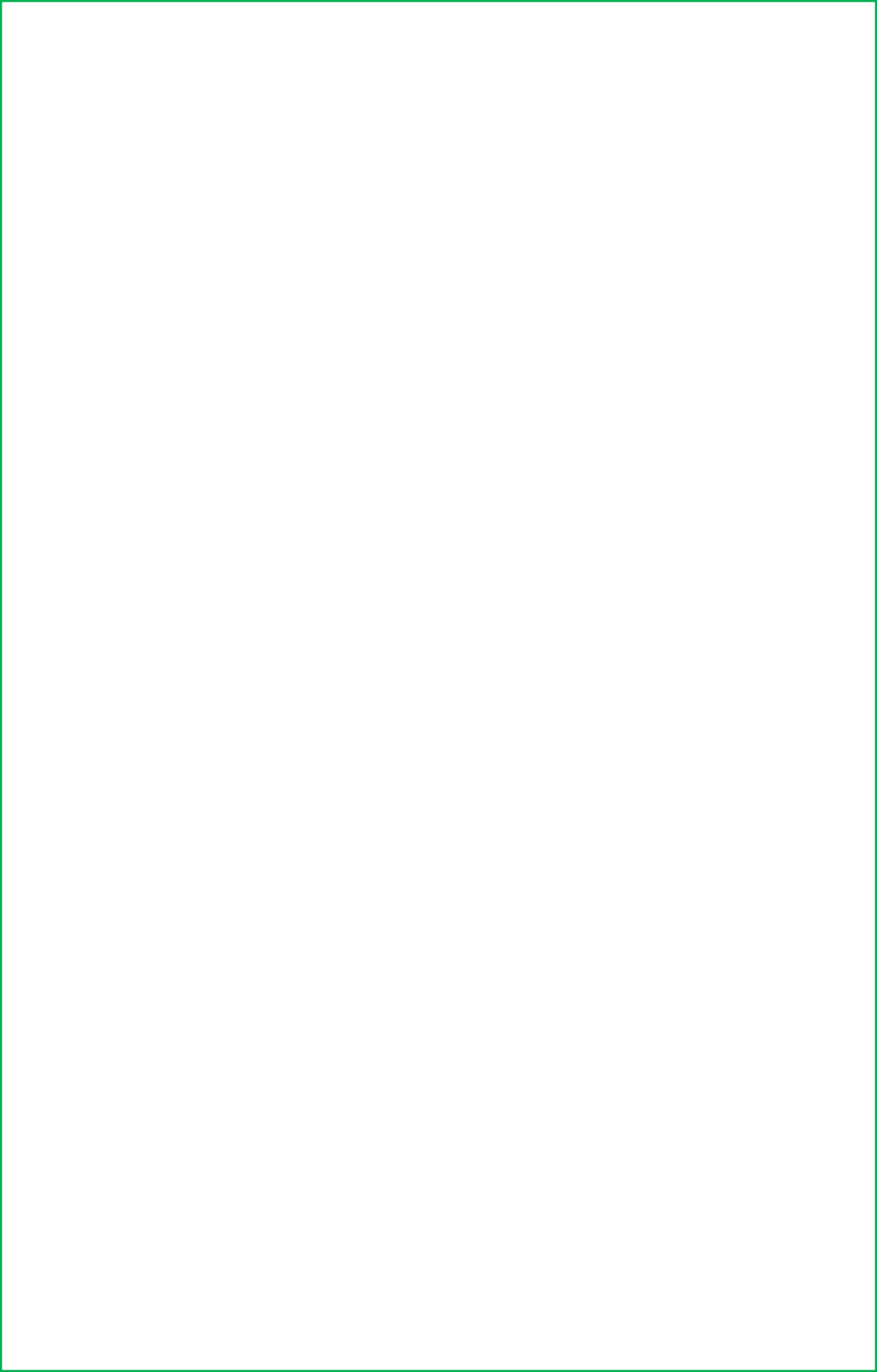 PLATFORM PARTICIPANTSPlatform participants are to meet with the presiding Elder in the Conference Room at 10:45 AM+		Indicates that Participant seated on the platform will exit the platform once he/she has completed the worship service assignment.Please remain alert to the part you have to play in the service. Be prepared to do so with dispatch.Please speak directly into the microphones.Please do not turn microphones off; they will be muted by the audio booth.Please do not tap microphones!CONGREGATION*		Indicates that Congregants may be seated at this time as directed by the Ushers.Congregation, please mute or turn off all cell phones.Be aware that we broadcast our services live. Please refrain from any movement, activity or conversation which may transmit unfavorable message to our online guests and others!During the Services, please try to refrain from exiting and entering the Sanctuary during the Intercessory Prayer, Prayer Response, Meditation, Offertory, and Special Music. If you must do so, please exit or enter as discreetly as possible.Please help keep the church building in a manner befitting God’s House. Please do all you can to keep it and its furnishings in the way God expects us to and refrain from excessive noise in the Sanctuary always!Kindly leave the sanctuary in a reverent manner. All conversation should take place in the foyer or in the fellowship hall after the service.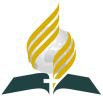 iribute	6J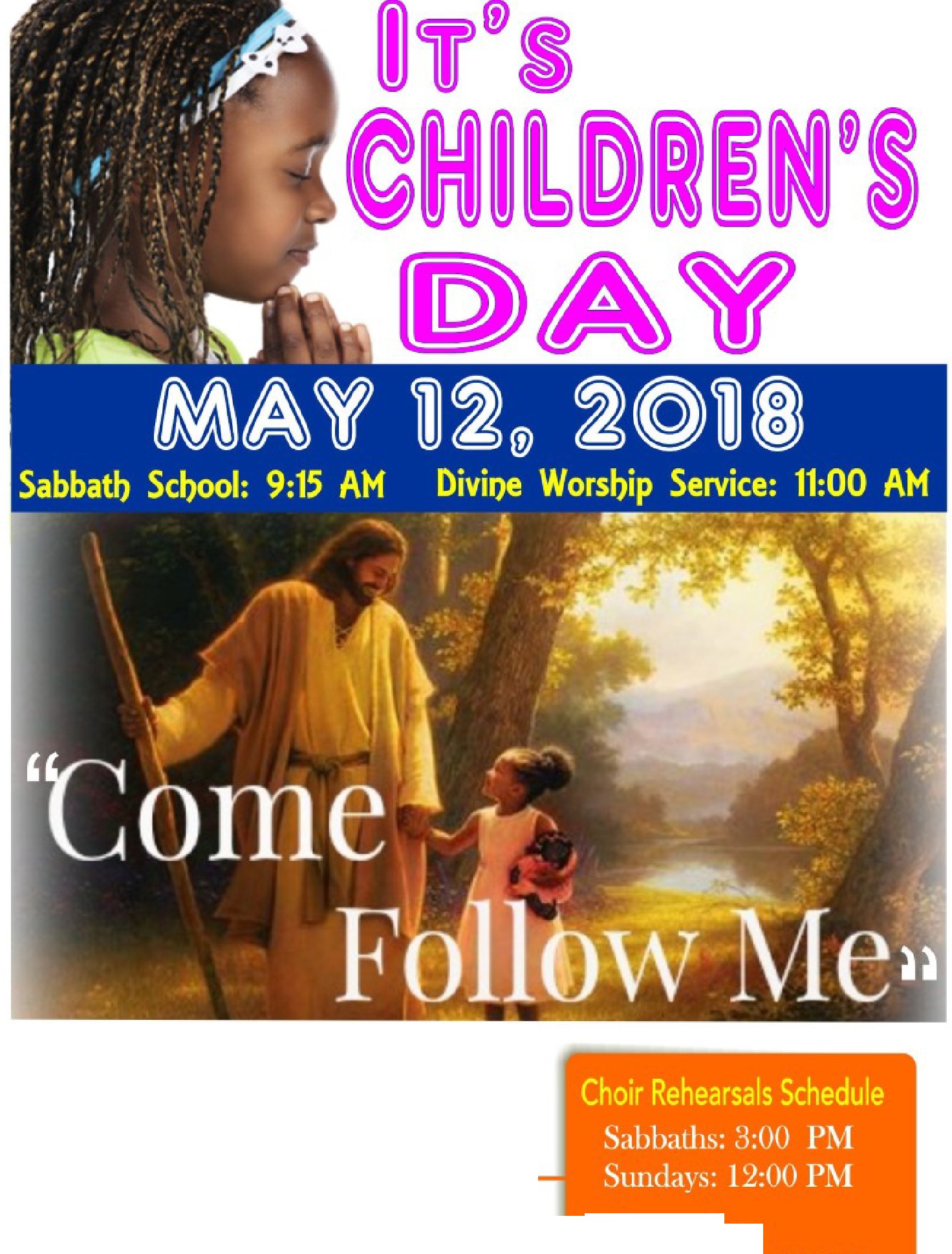 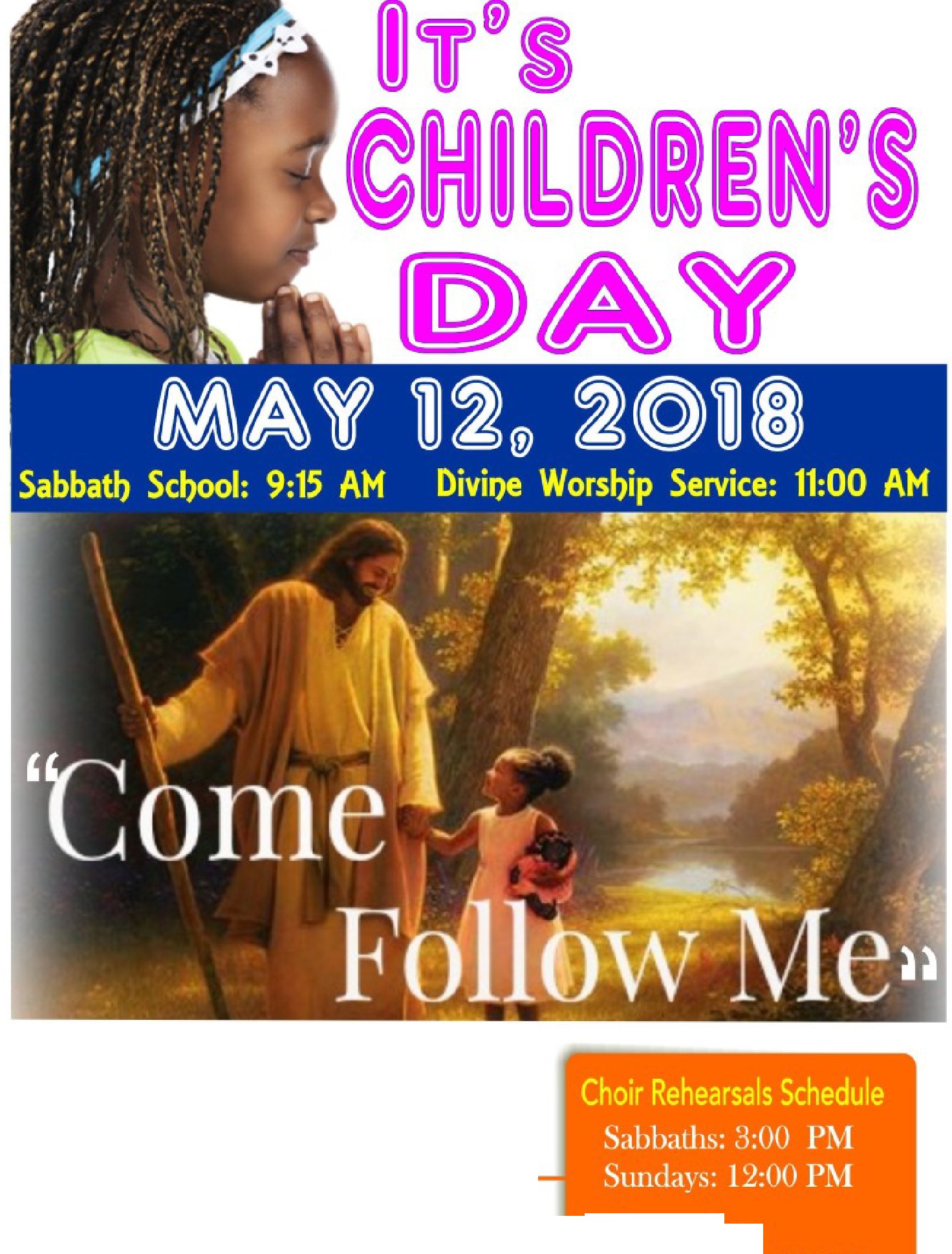 To		@ 6:00 PMCELEBRATION COLORS:GEm.s "Y l,LOWBOYS ,. GRIEEN 8c YELLOW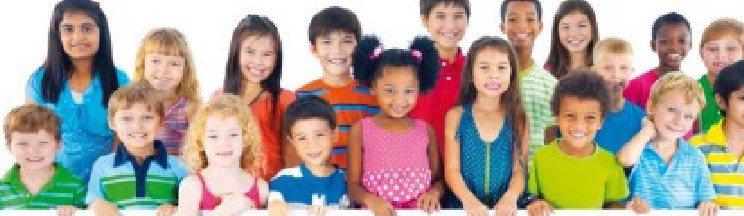 InformationSis. J. Adams - 718-909-2113Sis. M. Pilterso11 • 914-664-6352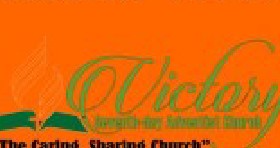 Pub li sh ed by t he Commun ica ti on Min is try or V i c tor y Sevent h- day Adventi s L Chu 1: chMOTHEltS	DAYCOMMUNITY ESSAY WRITING CONTEST5ponsored b.':I t he Women's Minis t':l  of the  Victor.':! 5  eventh -da.':I Adventist Church?Ufio: ;43es G-153ears'J-fow: Submit 200-300 wortfs esm3eff faini»J why3our mother/mom/mamaisspecialif 'En{"J .Submission,I4.prif15- MCI!) 6[/,,2.018E_ntrie ma.':I be droppedoff duri ng the(  mom unit.':l 5   eivice Meals f rogrma   on5 u nda.'JS from I O AM to I fM at the11.Jinmrre11eafd'M«3 f2.«f 6 'PM, whtrtesSllywiff6ertatf royurmotkr Victor!! Se venth-da!J A dvent is t'Three fina«suw;{(6e cf.mm anl6e rteifimfs of srea,ltrizes afo"!J wi{h	Ch urch located at I 27 I 5 urke A venue'!heir mofhtr.	f) ronx, NY I o+69'Evuyone3efr a prize.I'For further info caff:718.687,6493i fllijJOr ema il !J0ur essay to:eme ralddon egal@gma il.comPuhl i shed  by  the  Communica t ion  Mi n is tr y  of  V i cto ry  Seven th- day  Advent i st  Chu rch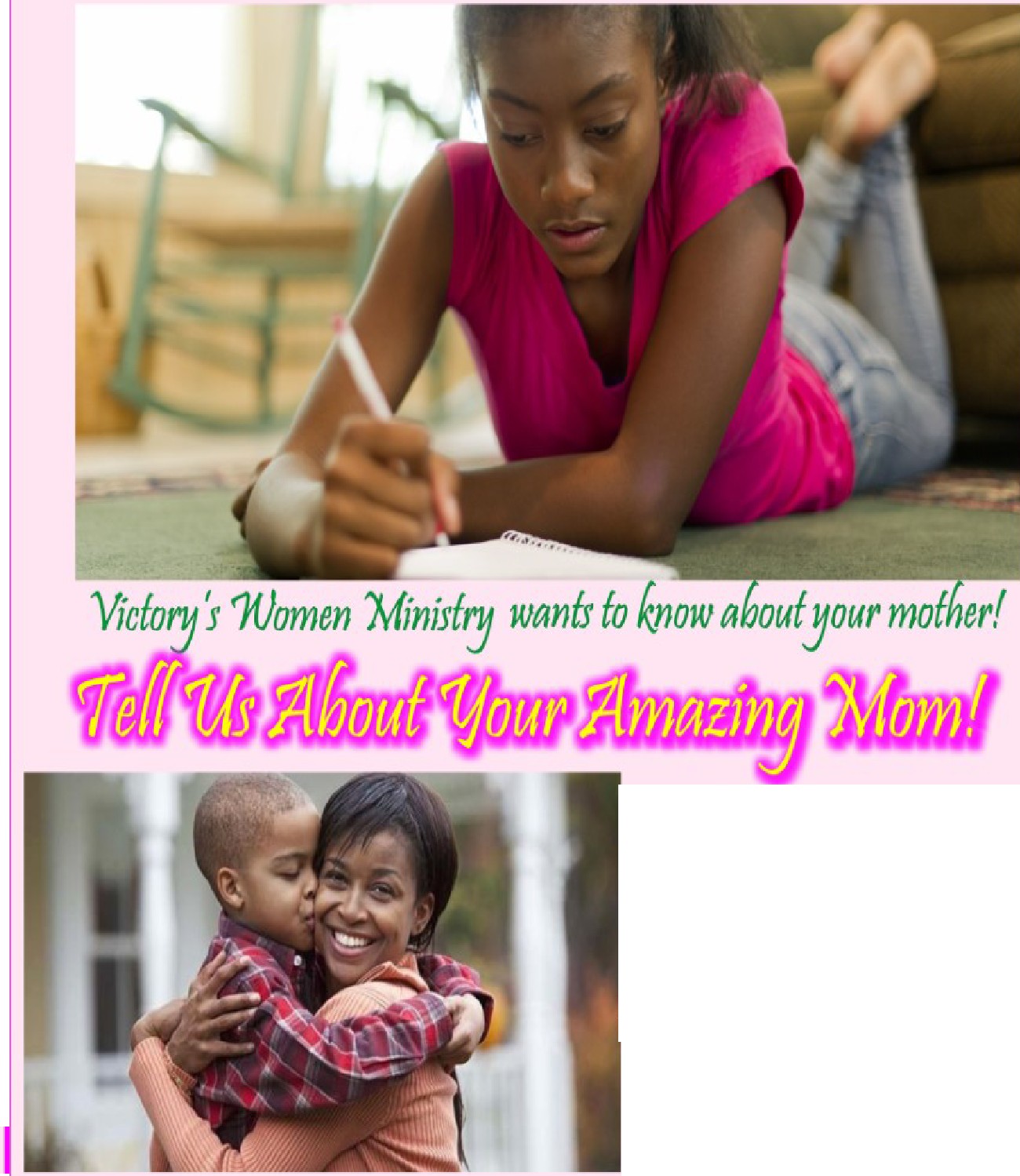 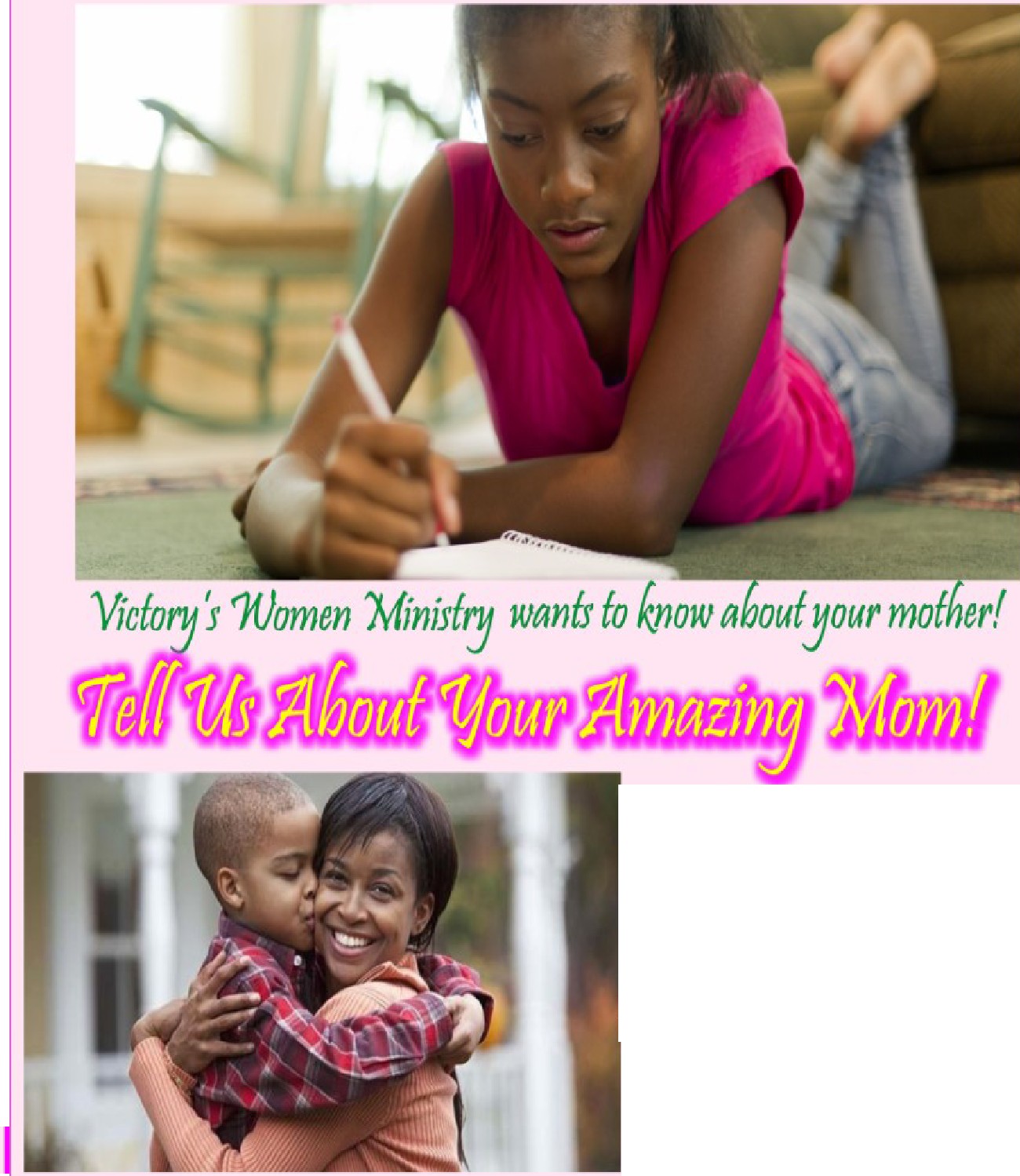 tt c;REATER NEW YORK CONFERENCE, FAMILY AND YOUTH DEPArnM N sr  E	INVITES YOU TO THE	E T,..:1111c11141,1011<dot✓ff)IC ofdttd�  (_,,,01:f)Ie,5,511	l;l;PIN(; IT	Rl;AL�''MEMORIES SPLASH RESORT. PUNTA CANA. DOMINICAN REPUBLIC --er27-80,2018Ke note S eaker:Dr. Hyveth WilliamsProfessorfrom Andrews UniversityPa!:tor EverettSamuel 5.ngles Mif'Q'lesCootd,-iaro,Pasto,AndmReye, Senoo<Paoo< Cano-dSD40un:h,Sarili.�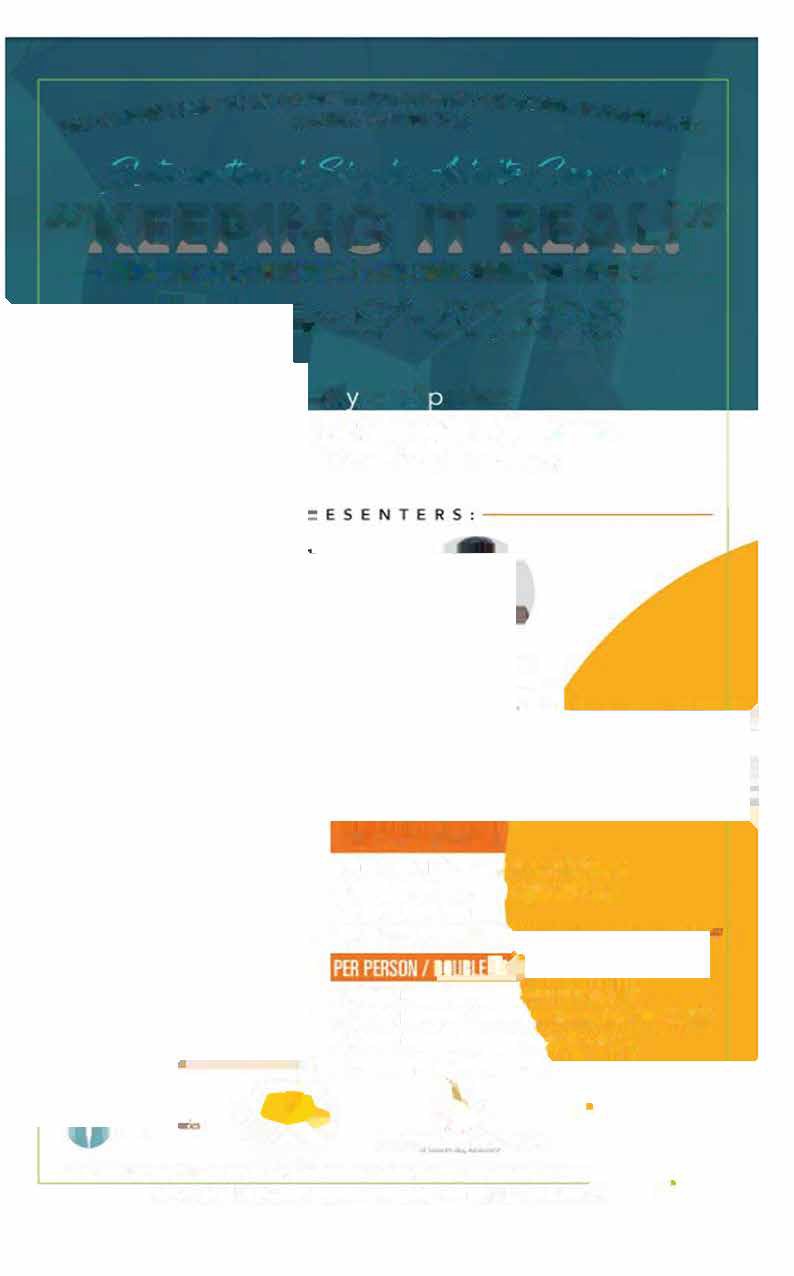 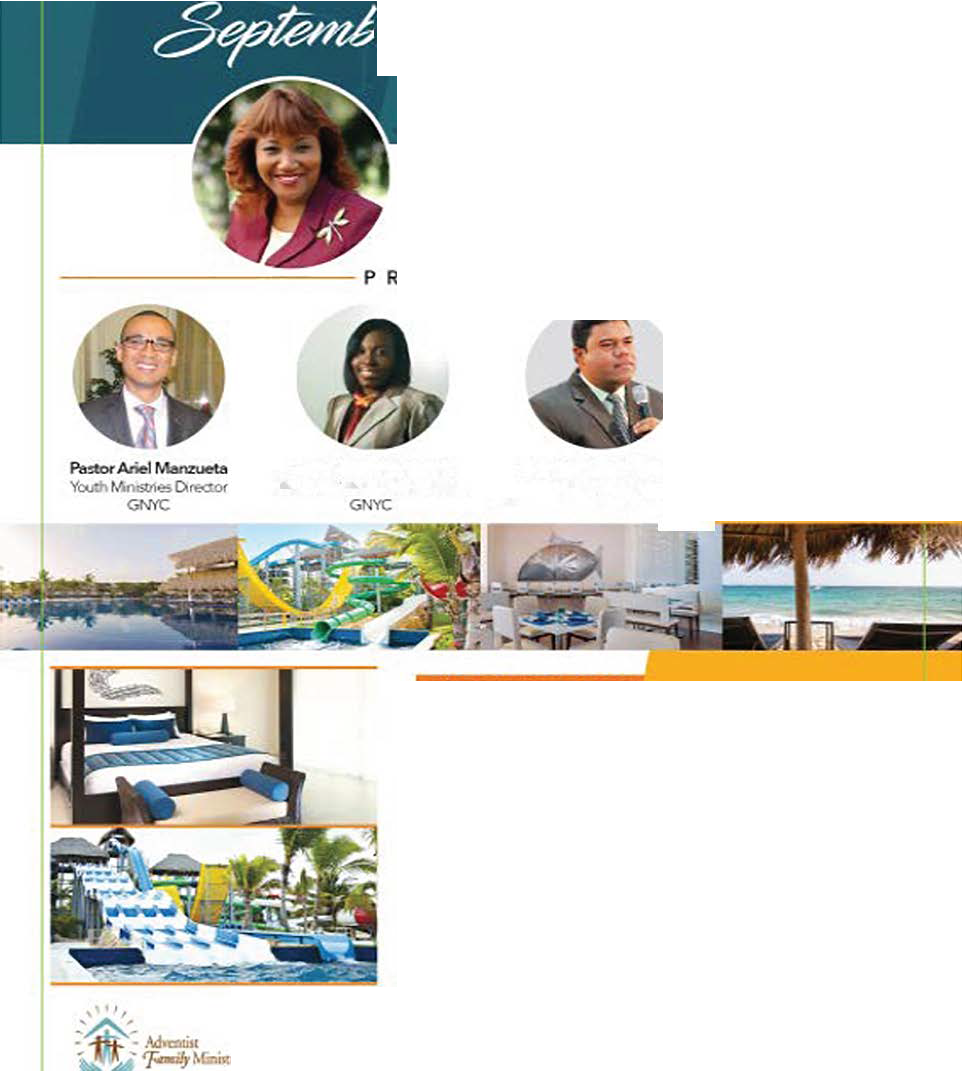 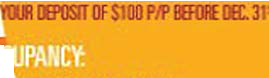 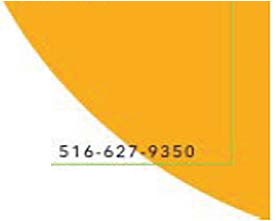 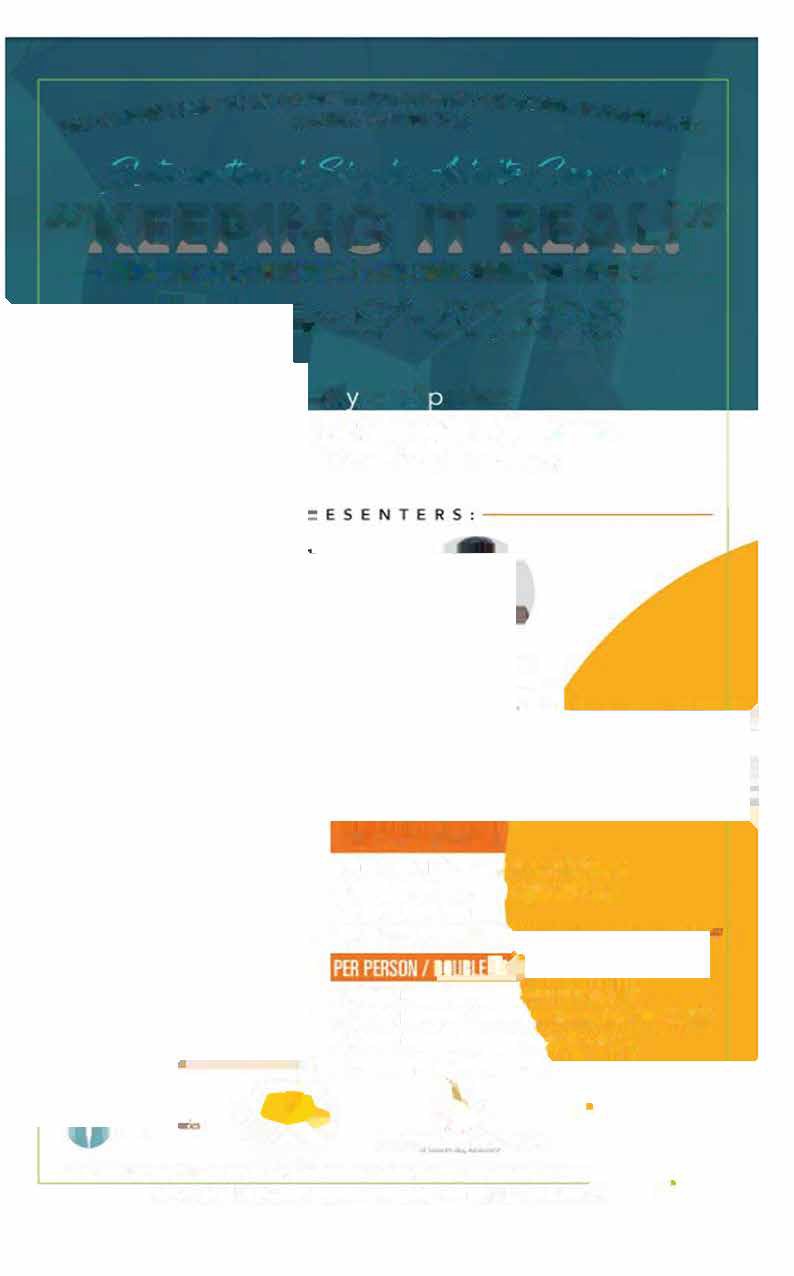 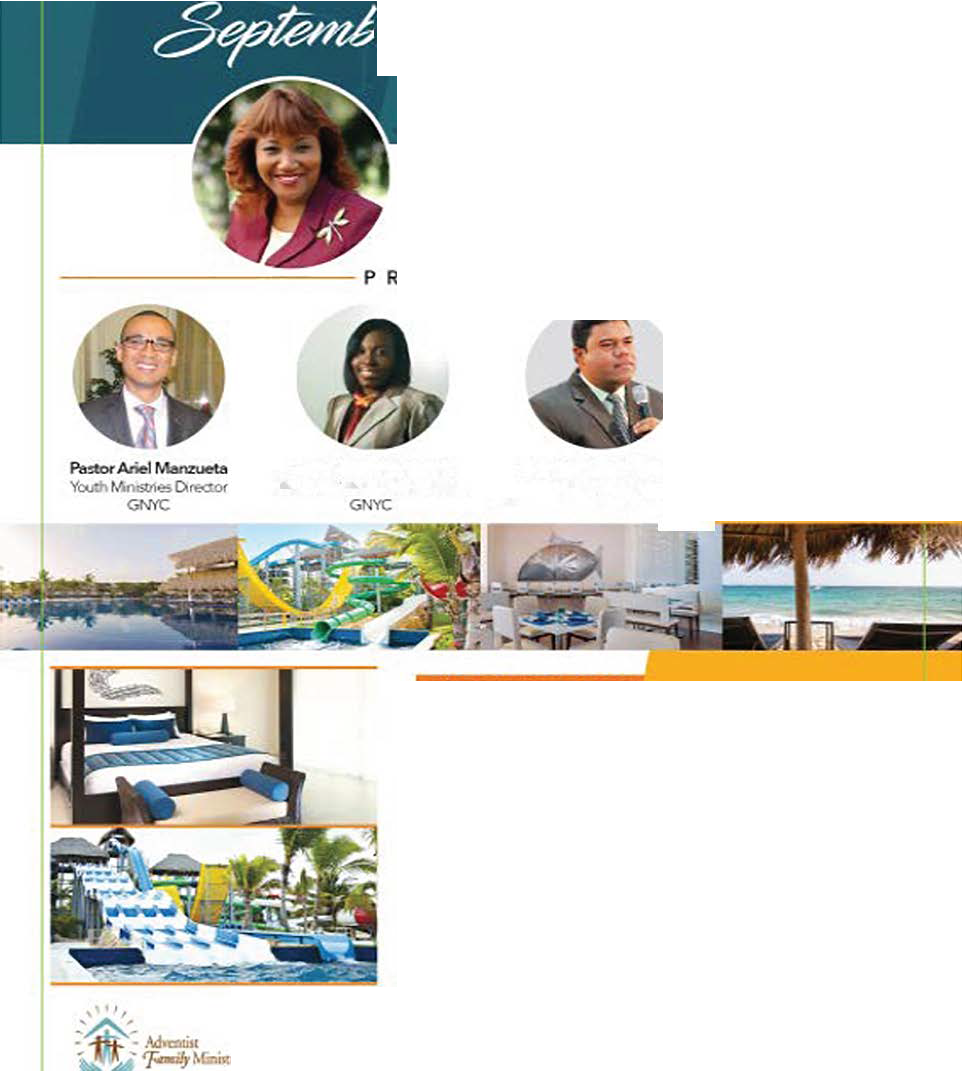 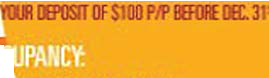 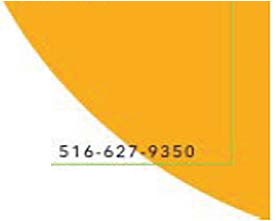 REGISTPATIOfi INll.UDES:Admission ID all activities.selliws.1111 plmries 5 Stait all-inclllSive reSIII/ 3 lli1llls • 4 -,s Waref Part/ Polo slirtIETIIUJW!STPIil:BYMADI,11 I I�ItfiS 379.00-falylle¢tatiooby111:ana31. 2017lfi$419.00-&,lla �-Jaay lst-Maf 17.2018 If;$459.00-l.aleRe;sbM Imm� 18-ln:II           Spa!2 is Lillitiid/�notiEklledGKAnOKW�--=FOR MORE INFORMATION OR TO MAKE YOUR RE SERVATION,  CALL: CONTACT: KERR1ANN HAYMAN• EMAL: FAMILYMINJSTRIESOGNYC.ORGSERMON NOTESCHURCH IN SERVICEOn Duty TodayPlatform Coordinator	Elder Miriam SmithChurch Clerk	Sis. Monique AppletonOn Duty EverydayPastor		Dr. M. G. Gregory: mgmilory@gmail.com|914-572-1611 Associate Pastor	Albert B. Peterson II: peterson.albert@yahoo.com|412-608-6220 First Elder		Leslie Pitterson: lcpitterson@gmail.com|914-473-7912Head Clerk	Eric A. Thomas: eathomas18@hotmail.com|917-291-3225Head Deacon	Deacon Colville FraserHead Deaconess	Deaconess Sheena BelleAdventist Youth Director	Sis. Monique FraserCommunications & Multi-Media Leader	Elder Barrington Anderson Community Services Leader		Sis. Claudette HallHealth Ministries Director	Sis. Lorraine BogleFamily Life Ministries	Bro. & Sis. Horace AppletonMen’s Ministry	Bro. Eric A. ThomasWomen’s Ministry	Sis. Myrna HarrisSingles' Ministry	Sis. Vernetta CollinsPathfinder Director	Sis. Gabrielle FrancisPersonal Ministries Coordinator	Elder Franklin JuliusSabbath School Leader	Sis. Barbara HumphreyPASTORS’ VESTRY HOURSTEL: (718) 405-0632, (347) 899-8210Wednesdays, 6:00 PM –7:30 PMDuring Vestry hours, the Pastor may do house visits; it is advised to call ahead just to ensure that he is present in the office.CHURCH IN SERVICEOn Duty TodayPlatform Coordinator	Elder Miriam SmithChurch Clerk	Sis. Monique AppletonOn Duty EverydayPastor		Dr. M. G. Gregory: mgmilory@gmail.com|914-572-1611 Associate Pastor	Albert B. Peterson II: peterson.albert@yahoo.com|412-608-6220 First Elder		Leslie Pitterson: lcpitterson@gmail.com|914-473-7912Head Clerk	Eric A. Thomas: eathomas18@hotmail.com|917-291-3225Head Deacon	Deacon Colville FraserHead Deaconess	Deaconess Sheena BelleAdventist Youth Director	Sis. Monique FraserCommunications & Multi-Media Leader	Elder Barrington Anderson Community Services Leader		Sis. Claudette HallHealth Ministries Director	Sis. Lorraine BogleFamily Life Ministries	Bro. & Sis. Horace AppletonMen’s Ministry	Bro. Eric A. ThomasWomen’s Ministry	Sis. Myrna HarrisSingles' Ministry	Sis. Vernetta CollinsPathfinder Director	Sis. Gabrielle FrancisPersonal Ministries Coordinator	Elder Franklin JuliusSabbath School Leader	Sis. Barbara HumphreyPASTORS’ VESTRY HOURSTEL: (718) 405-0632, (347) 899-8210Wednesdays, 6:00 PM –7:30 PMDuring Vestry hours, the Pastor may do house visits; it is advised to call ahead just to ensure that he is present in the office.VICTORY SEVENTH-DAY ADVENTIST CHURCHMISSION STATEMENTThe mission of the Victory Seventh-day Adventist Church is to foster a nurturing, caring community of believers, united in proclaiming the gospel, within the context of the Three Angels Messages of Revelation 14: 6–12.VICTORY SEVENTH-DAY ADVENTIST CHURCHMISSION STATEMENTThe mission of the Victory Seventh-day Adventist Church is to foster a nurturing, caring community of believers, united in proclaiming the gospel, within the context of the Three Angels Messages of Revelation 14: 6–12.QUICK VIEW OF EVENTS CALENDAR!QUICK VIEW OF EVENTS CALENDAR! APR.  MAY  MAY   MAY   MAY HEALTH MINISTRIES HEALTHY LIFESTYLE SERIES - April 28 – May 5 APR.  MAY  MAY   MAY   MAY MEN’S CONVENTION – May 4 – 6, 2018 APR.  MAY  MAY   MAY   MAY WOMEN’S MINISTRY SECRET SISTER – May 5th at 8pm APR.  MAY  MAY   MAY   MAY CHILDREN’S DAY/MOTHERS’ DAY CELEBRATION – May 12, 2018 APR.  MAY  MAY   MAY   MAY ENGLISH MINISTRY CONVENTION – May 19, 2018THE CHURCH AT STUDYSABBATH SCHOOL - 9:15 AM - 10:40 AMSong Service Opening Song Opening Remarks PrayerScripture Reading Mission EmphasisSABBATH SCHOOL LESSON REVIEWWelcome Special Music Closing Remarks Closing HymnPERSONAL MINISTRY – 10:40-10:50Closing Prayer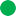 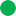 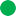 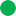 * A.Y.M. SERVICE – 5:00 PMSong Service PrayerScripture ReadingAY Aim / Motto / Pledge & Song WelcomeEVENING’S PROGRAMAIM: The advent message to all the world in my generation.MOTTO: The love of Christ constrains me.PLEDGE: Loving the Lord Jesus, I promise to take an active part in the work of the Adventist Youth Ministry, doing what I can to help others and to finish the work of the gospel in all the world.SONG: Adventist Youth are we from every land and sea.Together we pray and work and play in happy harmony. We have a faith to share with others everywhere. A message of love from God above to show the world we care. Adventist Youth! Adventist Youth! Adventist Youth!* VESPERS SERVICE[At Sunset - before AY during EST and after AY during DST]THE CHURCH IN WORSHIP11:00 AM - 1:00 PMWE ENTER TO WORSHIPPrelude {# 692 - “The Lord Is In His Holy Temple”} Praise Team/Choir/Organist Introit {Platform Party enters} “All Hail The Power of Jesus Name” Congregation Call to Worship	Elder Miriam SmithDoxology	“Praise God From Whom All Blessings Flow” Congregation Invocation		Bro. Lew KeithAffirmation of Faith        Fundamental Belief # 16	Elder Miriam Smith Mission Statement		CongregationWE FELLOWSHIP & PRAISE*+Welcome	“The Health Song”	Sis. Lorraine Taylor-BoglePastoral Emphasis	Dr. M. G. GregoryMembers Support OfferingPraise & Worship	Praise TeamOUR WORSHIP AND STEWARDSHIP+Opening Song	# 614 “Sound The Battle Cry”	Congregation*Introduction to Prayer	“Trust Me”	Congregation+Intercessory Prayer			Elder Edwin Wiggan Response		“Hear Our Prayer O Lord”		Congregation Children’s Story	“Let the Little Children Come”         Pastor A. Peterson II+Tithe & Offerings	Sis. Joan RussellResponse	"We Give Thee But Thine Own”	Congregation Special Music		Call To Praise+Scripture Reading	Isaiah 1:17	Bro. Joshua DavisIntroduction	Elder Ayon BrightMeditation	Call To PraiseTHE SPOKEN WORD	Bro. LEW KEITH“THE ARMENIAN MINDSET”Closing Hymn	# 316   “Live Out Thy Life Within Me”		Elder Ayon Bight Benediction		Elder Ayon BrightResponse	# 214 – We Have This Hope”	Congregation Recessional			OrganistThank you for worshiping at the Victory Seventh-day Adventist Church. If you are visiting for the first time we pray the worship activities will enrich you spiritually. Congregation, as your act of reverence for God’s Sanctuary, please wait to be ushered from the Sanctuary by the Ushers; refrain from loud talking or other activities which are not suitable for the Sanctuary and do have a gracious and blessed coming week. Happy Sabbath!ANNOUNCEMENTSTODAY – MAY 5, 2018CHILDREN'S BIBLE TIME: Today at 3:30 PMBIBLE CLASS: Today at 5:00 PMADVENTIST YOUTH MINISTRY(A.Y.M): Today at 6:00 PMCHILDREN’S MINISTRY: Parents and children are asked to meet by the Organ immediately following Divine Service.TOMORROW – MAY 6, 2018PRAYER MINISTRY: Meets 6:00 AM here at Victory. Let us be united in prayer. Bring someone with you.NEXT WEEK'S EVENTSSUBMISSION OF ANNOUNCEMENTS: The deadline for all announcements and inserts for the weekly printed worship program is no later than WEDNESDAYS of each week. Information should be emailed to victory_sda@hotmail.com. Announcements or inserts submitted after this date WILL NOT BE INCLUDED.RECURRING EVENTSCOMMUNITY SERVICES DEPARTMENT: Hot meals are served every Sunday to the community and shut-ins, from 10:30 AM to 1:30 PMUPCOMING EVENTSWOMEN'S MINISTRY: Ladies participating in the “Secret Sister” program are reminded that the revealing date is today May 5th in the Fellowship Hall immediately after sunset.HEALTH MINISTRIES: National Diabetes Prevention Program has begun. April 28th. Today during the Bible Class hour there will be a program that focuses on STI’s with Adults.CHILDREN’S MINISTRY: Please support the children of Victory as they lead out on Children’s Day, May 12th. Girls attire should be full yellow, and boys should wear yellow shirt and gray pants.CARE PACKAGESCARE PACKAGES: Members are asked to contribute care packages for the Operation HOPE ministry. Items needed are such as toiletries, socks, male and female undergarments and other necessities.BEREAVEMENTPlease remember in your moments of prayer members of our church family who have experienced the loss of their loved ones. Remember also Bro. Kenroy Barrett, Sis. Diana Francis, Sis. Karen Stoddard and Sis. Paula Samuels who experienced recent losses.ANNOUNCEMENTSMAY BIRTHDAYSBIRTHDAYS: 3rd – Crecencia Adams; Mcaylah Dixon; 7th – Tamar Douglas; 8th – Lenford Dell, Onisha Fennell; 17th – Trevicia Ward; 19th – Audrey Smith- Malcom; 22nd – Franklin Julius; 24th – Eulalee Mattis, Loye McClean; 29th – Marquise Morrison; 30th – Jamar Eccleston;WEDDING ANNIVERSARIES: 6th – Bro. & Sis MyersLET’S GET PHYSICAL & HEALTHYExercise classes continue every Monday and Thursday from 7:00 PM - 8:00 PM in the fellowship hall. The program is now directed by Victory’s fitness trainers who were trained by the NYC Department of Health.* SICK AND HOME MEMBERSPlease call or visit: Please call or visit: Sis. Lucita Gordon, Marcia Williams, Maureen Campbell, Daphne Isaacs, Paulette Newman, Coragine Bachelor, Novelette Maitland Bros. Romel May – 347-495-5808, Benoni Harris – (Kings Harbor Nursing Home) 718-379-5138, Jocelyn Isaacs – (Bay Park Nursing Home), Reuben Donovan.* PRAYER LISTPLEASE CONTINUE TO KEEP IN YOUR PRAYERS: Bros. David Willis, Cleveland Pearce, Jieraun Benjamin (US Navy), Julian Benjamin (US Air Force), Vaughn Davis (US Army), Carlton James Jr. (US Marine Corps), Oliver Qutel (US Marine Corps).Sis. Jhenelle Bryan (US Air Force), Kris-Ann Foreshaw (US Navy).FELLOWSHIP LUNCHEONPLEASE DINE WITH US AT OUR FELLOWSHIP LUNCHEON RIGHT AFTER DIVINE SERVICE.Next Sabbath Will Be Our Potluck Luncheon.SUNSET CALENDARToday, Sabbath, May 5th, 2018 – 7:56 PM Next Week Friday, May 11th, 2018 – 8:02 PM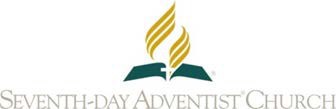 SEVENTH-DAY ADVENTISTS...Believe there is one God: Father, Son and Holy Spirit, a unity of three co-eternal persons.Accept the death of Jesus Christ on Calvary as the atoning sacrifice for sin and believe that by God’s grace through faith in His shed blood they are saved from sin and its penalty.Accept Jesus Christ as their Lord and personal Savior, and believe that God, in Christ, has forgiven their sins.Accept by faith the righteousness of Christ, their Intercessor in the heavenly sanctuary.Believe that the Bible is God’s inspired Word, the only rule of faith and practice for the Christian.Accept the Ten Commandments, including the fourth commandment, which requires the observance of the seventh day of the week as the Sabbath, as a transcript of the character of God and a revelation of His will.Look forward to the soon coming of Jesus and the blessed hope, and endeavor to help others to be ready for His glorious appearing.Accept the biblical teaching of spiritual gifts and believe the gift of prophecy is one of the identifying marks of the remnant church.Believe in church organization and purpose to worship God and support the church through their tithes and offerings and by personal effort andinfluence.Believe that the body is the temple of the Holy Spirit; and they honor God by caring for it, avoiding the use of that which is harmful, abstaining from all unclean foods; from the use, manufacture, or sale of alcoholic beverages, tobacco, narcotics or other drugs.Accept the New Testament teaching of baptism by immersion.Believe the Seventh-day Adventist Church is the remnant church of Bible prophecy and that people of every nation, race, and language are to be invited and accepted into its fellowship.IMPORTANT SEVENTH-DAY ADVENTIST ORGANIZATIONS’CONTACTSGeneral Conference of Seventh-day Adventists12501 Old Columbia Pike, Silver Spring, Maryland 20904 USA Telephone: 301-680-6000 | Website: www.adventist.orgGreater New York Conference of Seventh-day Adventists 7 Shelter Rock Road, Manhasset, NY 11030 USA Telephone: 516-627-9350 | Website: http://www.gnyc.org/Adventist News Network.12501 Old Columbia Pike, Silver Spring, Maryland 20904 USA Telephone: 301-680-6000 | Website: https://news.adventist.org/en/G. C. Department of Public Affairs & Religious Liberty (P.A.R.L.)12501 Old Columbia Pike, Silver Spring, Maryland 20904 USA